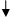 Заместитель главымуниципального образованияПавловский район                                                                                      С.С. БукатПРИЛОЖЕНИЕ № 7к административномурегламенту по предоставлениюмуниципальной услуги«Выдача разрешений настроительство, реконструкциюобъектов капитальногостроительства»                                                   БЛОК-СХЕМА предоставления муниципальной услуги «Выдача разрешений на строительство, реконструкцию объектов капитального строительства»                                                   БЛОК-СХЕМА предоставления муниципальной услуги «Выдача разрешений на строительство, реконструкцию объектов капитального строительства»